鄂公学字〔2023〕59号关于举办湖北省公路学会团体标准《公路工程计量与支付管理规范》培训班的通知各有关单位：《公路工程计量与支付管理规范》( T/HBTS 01 2023 )由湖北省公路学会于2023年6月17日在世界交通运输大会成果发布论坛上发布，该规范将传统计量支付业务流程与数字化、信息化融合，助力建设单位和施工单位业务转型升级。为服务公路工程计量与支付管理工作人员，帮助合约计量人员提升业务能力和信息化管理水平，由省公路学会主办，省公路学会交通职业教育专业委员会协办，长沙计支宝信息科技有限公司承办，定于2023年12月在武汉举办《公路工程计量与支付管理规范》培训班。现将有关事项通知如下。一、培训时间、地点1. 培训时间：2023年12月19日15:00-18:00报到（武汉市学员20日上午8点30分前报到）12月20日（课程表见附件1）培训培训地点：武汉市蓝天宾馆北一楼第二会议室（武汉市硚口区解放大道1049号）二、培训内容公路工程施工阶段造价管理现行规范解读公路工程合同管理施工阶段要点分析与应用3.《公路工程计量与支付管理规范》详解4. 公路工程计量与支付文件报表解析5. 巴靳公路工程计量与支付案例分享6. 建武高速婺城段公路工程项目管理案例分享7. 广东冠粤路桥有限公司企业级管理平台案例分享三、参加人员有关建设、设计、施工、造价、监理、检测、养护等单位相关管理人员、技术人员。报名和收费请扫码下方二维码报名和交费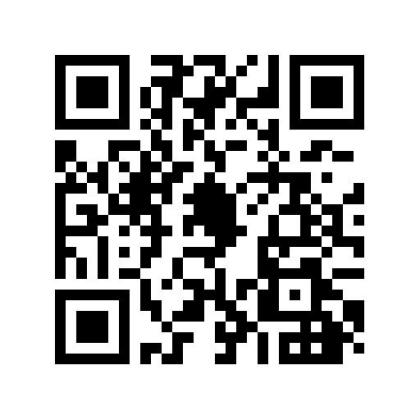 2.本次培训费800元/人（含讲课费、场地费、资料费、发证费、餐费等，住宿统一安排，费用自理）。为便于统一安排管理，请于12月15日前完成报名并将培训费汇款至指定账户（扫描二维码报名中第八项为汇款账户信息）。报名联系人：孙国英 027-83461639  18107214480财务联系人：姜莉芳 13297077317报到联系人：庞设华 13986183625五、有关要求请参加培训学习人员每人携带1寸彩照一张并在照片反面工整填写姓名，报到时交会务组工作人员，培训结束时颁发培训证书。附件1：培训班课程表附件2：讲课专家介绍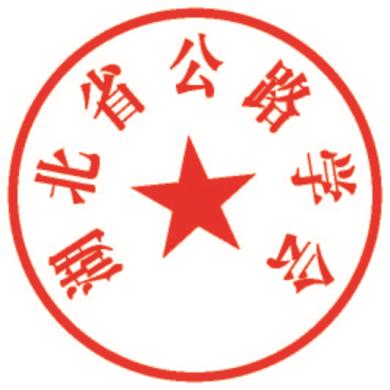 2023年11月15日 附件1:培训班课程表附件2：讲课专家简介1.李明顺长沙理工大学副教授，硕士生导师，湖南省高等学校重点实验室“交通基础设施智慧建造与生态乡村建设管理”副主任，湖南省公路学会造价专业委员会委员。近年来主持和参与国家和省部级课题20余项，在交通规划、工程项目投资前期决策、工程造价管理、工程招投标与合同管理、项目后评价以及BIM技术应用等领域对外科技服务项目100多项，公开发表学术论文50多篇（其中国际三大检索收录12篇），出版《公路运输项目可行性研究》《物流项目招投标管理》《FIDIC条件与合同管理》《公路工程施工招投标与计量》《工程招投标与合同管理》《公路建设项目可持续发展研究》等教材和专著。主持研究生精品课程《国际工程招投标与合同管理》以及湖南省线上线下混合式一流课程《FIDIC条件与合同管理》建设。2.吴志军长沙计支宝信息科技有限公司研究院工程师，曾就职于中交一公局西北工程有限公司，有着丰富的公路工程项目计量与支付管理经验，参与交通运输部路网监测中心编制《公路工程计量与支付编审管理规范》和《公路工程计量与支付管理规范》，参编《公路工程计量与支付实务》《建设工程计量与支付实务》教材。参与省级一流课程《FIDIC条件与合同管理》的主要成员之一。3.吴美红武汉交通职业学院副教授，注册一级建造师，交通部监理工程师，注册一级造价工程师，双师型专任教师，十三年企业工作经历，十年教学经验。主讲课程：公路工程招投标与合同管理、公路工程造价、公路工程计量与支付等。曾任：湖北汉蔡高速公路计划合同部副部长、湖北广晟汉鄂高速公路计划合同部部长4.吴凯浠水县交通工程建设服务中心副主任，在鄂州市三江港新区规划建设局作为工程技术人员负责辖区建设领域工程监督及施工许可证办理。由黄石人才市场责任有限公司派遣至黄石新港物流工业园区建设局，负责辖区市政道路管养工作。5.丁燕中南大学统计学硕士，高级工程师，中南大学数学与统计学院校外硕士导师，拥有丰富的项目管理经验，曾主导过义东高速、建武高速等多个重大工程项目信息化系统的研发和交付，是多个湖南省移动互联网信息化项目负责人；具有上市公司数据挖掘和项目负责人的管理经验，十多年公司战略管理经验，曾荣获湖南湘江新区双创新秀、湖南省新型智慧城市等多个奖项。6.钟亚长沙计支宝信息科技有限公司副总裁钟亚，负责央企、住建、交通、城投等多个政府及企业级项目管理信息化顶层设计和服务，在企业项目管理数字化融合领域研究并编写项目管理办法和项目信息化考核管理办法，是长沙理工大学交通运输工程学院客座教授，帮助央企编写项目数字化管理办法和信息化考核管理办法，为全国1000多个业主单位近3000多个项目提供信息化考核指导，给项目的降本增效和数字化提供服务。日期时间内容及地点12月19日15:00-18:00报到～宾馆南楼大堂12月20日上午8:00-8:30报到～宾馆北楼第2会议12月20日上午8:30-8:40开班仪式～第二会议室12月20日上午8:40-12:001.公路工程施工阶段造价管理现行规定解读2.公路工程合同管理施工阶段要点分析与应用讲课专家：长沙理工大学副教授李明顺12月20日上午12:00-14:00午餐12月20日下午14:00-14:45《公路工程计量与支付编管理规范》详解讲课专家：计支宝研究院工程师吴志军12月20日下午14:45-15:45公路工程计量与支付文件报表解析讲课专家：武汉交通职业学院副教授吴美红12月20日下午15:45-16:15巴蕲公路工程计量与支付案例分享讲课专家：浠水县交通工程建设服务中心副主任吴凯12月20日下午16:15-16:45建武高速婺城段公路工程项目管理案例分享讲课专家：建武高速婺城段智慧管理平台负责人丁燕12月20日下午16:45-17:30企业级计量与支付平台的思考与实践讲课专家：长沙计支宝信息科技有限公司副总裁钟亚